«Единый Екимовский урок»19 ноября 2018 года российскому писателю-классику Борису Петровичу Екимову исполнилось 80 лет.  Наши воспитанники   приняли участие в «Едином Екимовском Уроке». Были проведены мероприятия, посвящённые творчеству писателя и изучению его произведений.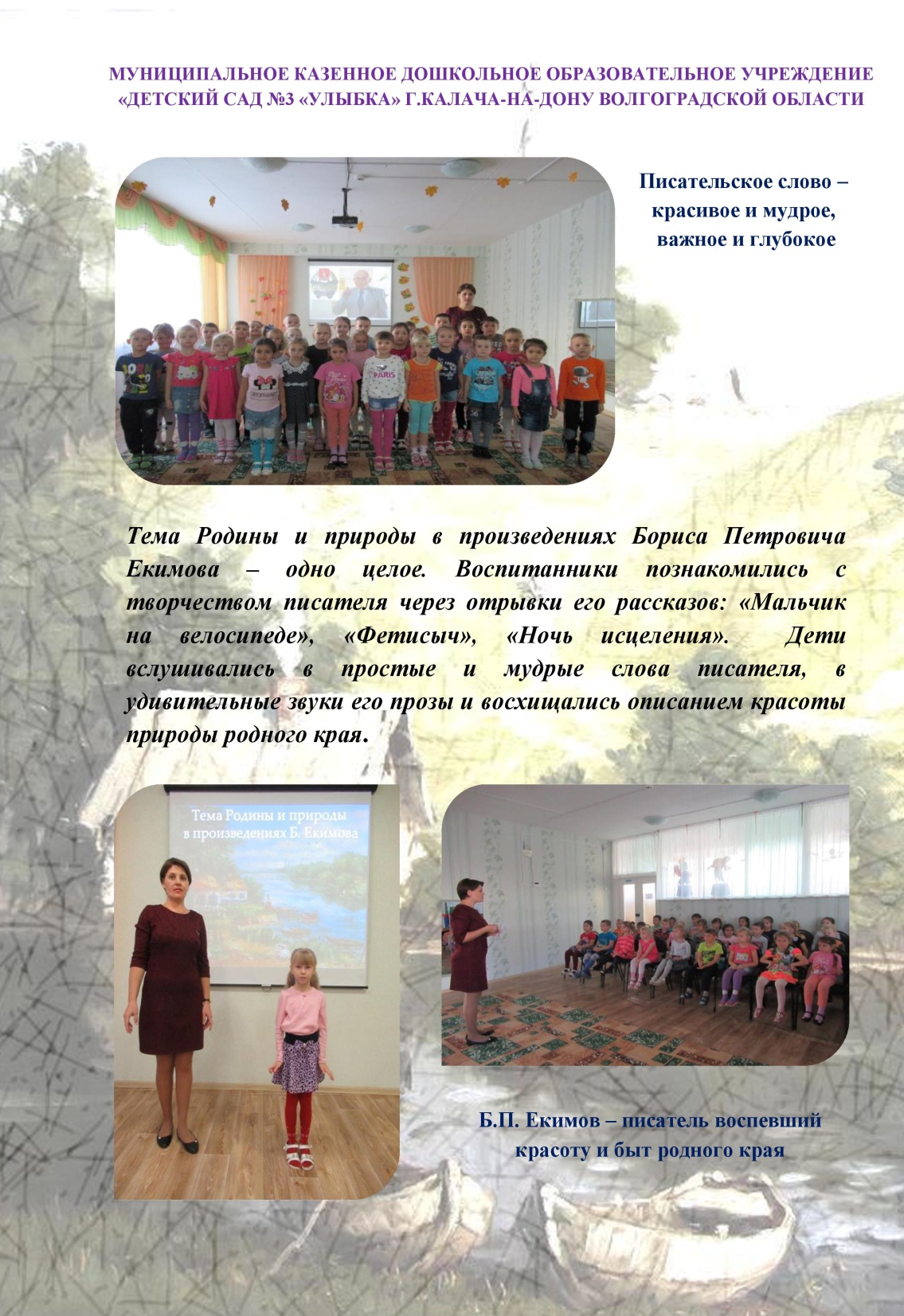 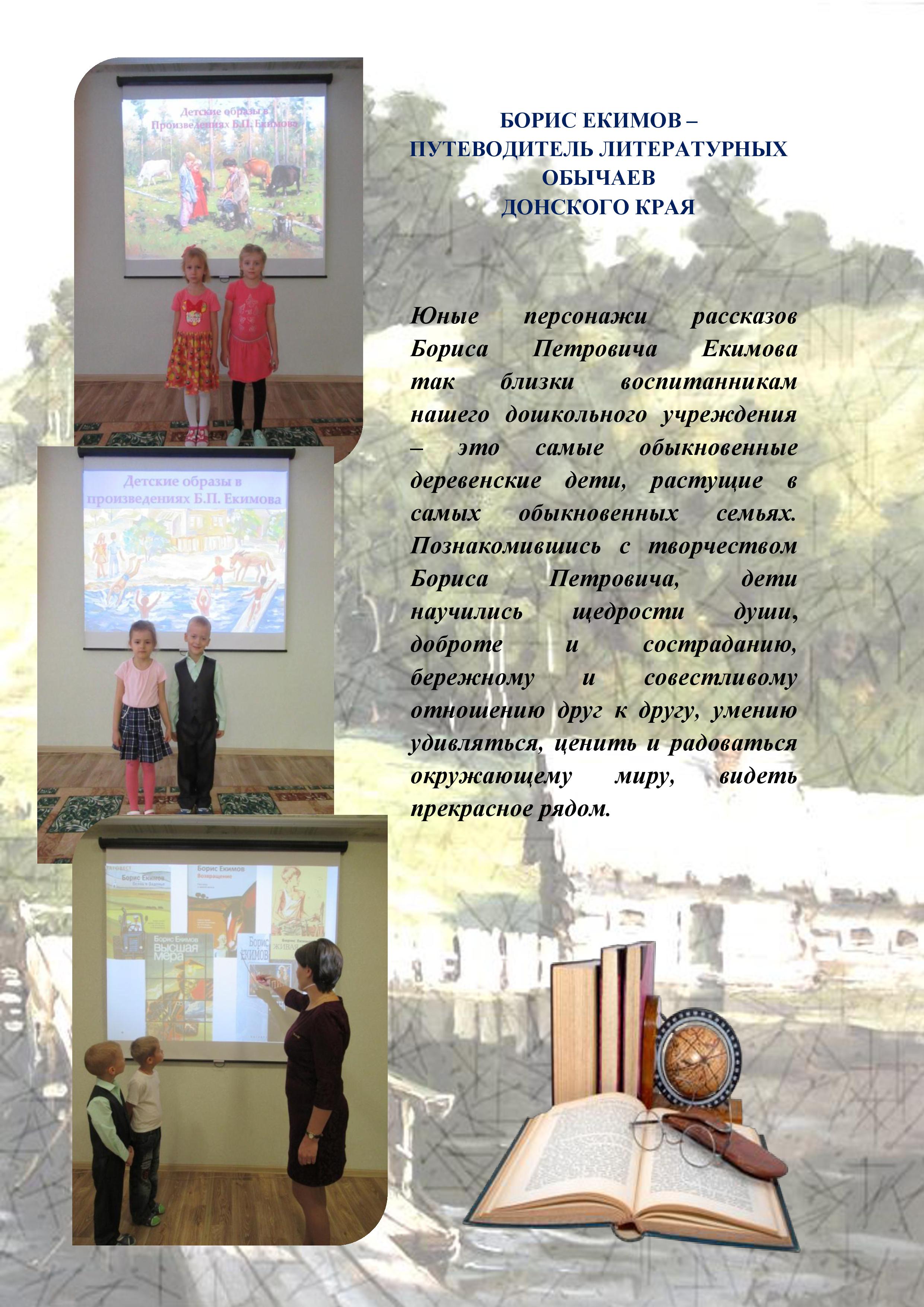 